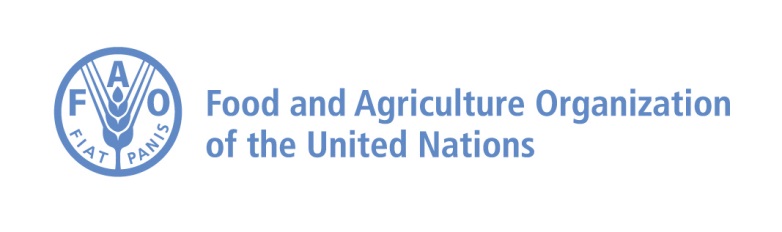 National Technical Meeting in AzerbaijanEnhancing analytical evidence on diet and nutrition challenges from food systems perspectives26 DECEMBER 2023 Baku, AzerbaijanOnline https://fao.zoom.us/xxxxx (tbc)ABOUT THE PROJECTFAO Regional Technical Cooperation Programme (TCP) TCP/RER/3805 – “Enhancing analytical evidence on diet and nutrition challenges from food systems perspectives” FAO-CAPNUTRA LoA “Food system analysis and capacity development on food based dietary guidelines in five selected countries in Europe and Central Asia” under the framework of the regional project aims to support Azerbaijan, Kyrgyzstan, Montenegro, Serbia and Uzbekistan in enhancing analytical evidence on diet and nutrition challenges from food systems perspectives, including those for developing national food systems based dietary guidelines (FSBDGs).OBJECTIVES OF THE MEETINGPresent the potential of FSBDGs and its development methodology Present the results of applying FAO methodology on the FSBDG developmentPresent and review the food system assessments and the situation analysis review reportAGENDANOTESA simultaneous translation will be provided for English and Uzbek throughout the meeting.All materials used for the presentations will be shared with participants after the meeting.TIME (Baku time, GMT+4)ACTIVITYSPEAKER13.00-13.20Opening remarksModerator: Namig ShalbuzovZaur Aliyev, Adviser to the Minister, Ministry of Agriculture of the Republic of Azerbaijan, Azerbaijan, Baku Bariz Mehdiyev, Assistant FAOR, FAO Partnership and Liaison Office in Azerbaijan, Azerbaijan, Baku (tbc)13.20-13:40Introduction: Food system analysis and 
food system based dietary guidelines 
in Europe and Central AsiaKeigo Obara, Food Security Officer, FAO Sub-regional Office for Central Asia, Ankara, TürkiyeMirjana Gurinovic, International Expert for Sustainable Food systems and Healthy Diets, Serbia, CAPNUTRA13.40-14:0014:00-14:10Potential of Food System Based Dietary Guidelines and its development methodology developed by FAOQ&AAna Islas Ramos, FAO Nutrition OfficerNutrition Education and ConsumerAwareness Group, Nutrition and Food Systems Division, Food and Agriculture Organization of the United Nations (FAO), Rome Italy (tbc)14.10-14:3014:30-14:40Development of Food System Based Dietary Guidelines in MontenegroQ&AAleksandra Martinovic, FAO National Consultant on Nutrition (tbc)14:40-14:50Break14.40-15:0015:00-15:10Capacity development in nutrition for creation of the national food system-based dietary guidelines FSBDGs in Balkan region Q&AMirjana Gurinovic, International Expert for Sustainable Food systems and Healthy Diets, Serbia, CAPNUTRA15:10-15:3015:30-15:40Food system assessments and the situation analysis review report for Azerbaijan (draft) Q&AKeigo Obara, Food Security Officer, FAO Sub-regional Office for Central Asia, Ankara, Türkiye16.40-17.00Discussion: Relevance and capacity development needs for developing FSBDGs in AzerbaijanModerator: Namig ShalbuzovAll participants17.00Closing